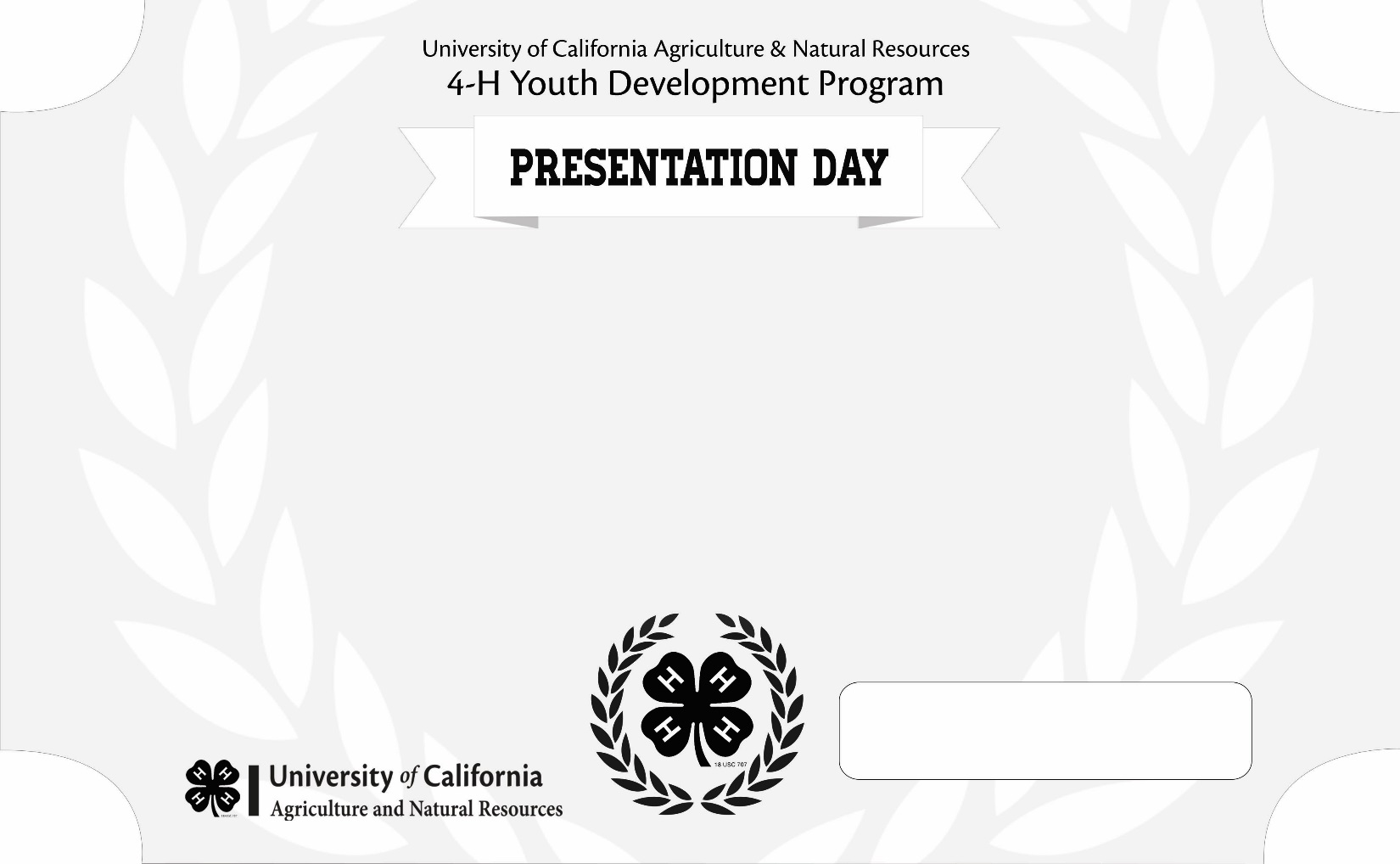 Recipient Name
Recipient Name